Załącznik nr 1 do SWZ
Budowę mobilnego lodowiska dla Ośrodka Sportu i Rekreacji OSiR Stargard Sp. z o.o. w Stargardziewraz z wyposażeniemOFERTA Przedmiot oferty:  Oferujemy wykonanie zadania dotyczącego „Budowy mobilnego lodowiska dla Ośrodka Sportu i Rekreacji OSiR Stargard Sp. z o.o. w Stargardzie wraz 
z wyposażeniem”, w zakresie zgodnym z określeniem przedmiotu zamówienia oraz na wszystkich warunkach i wymaganiach specyfikacji warunków zamówienia.Zamawiający:	
Ośrodek Sportu i Rekreacji OSiR Stargard Sp. z o.o.
z siedzibą przy ul. Szczecińskiej 35, 73-110 Stargard.Nazwa i siedziba wykonawcy ............................................................................................................................................................................................

.............................................................................................................................................................................................
NIP  ............................................................... REGON ...............................................................
Rachunek bankowy do zwrotu wadium nr…………...........................................................................
prowadzony w banku .......................................................................................................................................
Numer telefonu   .......................................................... 	adres mailowy .......................................................
Osoba/y  reprezentująca/e wykonawcę wraz z podaniem funkcji / stanowiska.......................................................................................................................................................Oferujemy wykonanie przedmiotu zamówienia za ryczałtową cenę umowną wynoszącą:Łączna cena ofertowa netto w zapisie liczbowym ….……………………….………………………
Cena netto słownie ……………………………………..…………………………………………..………………
………………………….……………………………………………………………………………………………………..Podatek VAT w zapisie liczbowym…………………...………………………………..……………………
Łączna cena ofertowa brutto w zapisie liczbowym …………………………………………………
Cena brutto słownie ………………………………..………………………………………………………………
………………………….………………………………………………………………….....………………………………Oświadczamy, że zapoznaliśmy się ze specyfikacją warunków zamówienia oraz istotnymi postanowieniami umowy i nie wnosimy do ich treści żadnych zastrzeżeń.Oferujemy ……………. miesięczny okres gwarancji na przedmiot zamówienia
(słownie: ………..………………………………………...……………. miesięcy).W przypadku gdy wykonawca w swojej ofercie zaproponuje długość okresu gwarancji niezgodną z warunkami opisanymi powyżej (np. okres krótszy niż 36 miesięcy, dłuższy niż 60 miesięcy lub niepełną liczbę miesięcy) jego oferta zostanie odrzucona na podstawie art. 89 ust. 1 pkt. 2 ustawy Pzp jako oferta, której treść nie odpowiada treści specyfikacji istotnych warunków zamówienia.Akceptujemy warunki płatności określone przez zamawiającego w istotnych postanowieniach umowy.Zobowiązujemy się do wniesienia zabezpieczenia należytego wykonania umowy najpóźniej w dniu zawarcia umowy, w wysokości 5 % ceny ofertowej brutto, zaokrąglonej do pełnych tysięcy w dół, w następującej formie: …………………………………………Oświadczamy, że jesteśmy (należy zaznaczyć właściwe):a) mikroprzedsiębiorstwem, b) małym przedsiębiorstwem, c) średnim przedsiębiorstwem, d) jednoosobową działalnością gospodarczą, e) osobą fizyczną nieprowadzącą działalności gospodarczej, f) innym rodzajem podmiotu ………………………………………………………………………….Pozostaniemy związani niniejszą ofertą przez okres wskazany w specyfikacji warunków zamówienia, tj. do dnia 22 lipca 2023 r.Oświadczenie wymagane od wykonawcy w zakresie wypełnienia obowiązków informacyjnych wynikających z RODO.Oświadczam, że wypełniłem obowiązki informacyjne przewidziane w art. 13 lub art. 14 RODO1) wobec osób fizycznych, od których dane osobowe bezpośrednio lub pośrednio pozyskałem w celu ubiegania się o udzielenie zamówienia publicznego w niniejszym postępowaniu.**Załącznikami do niniejszej oferty są*:Oświadczenie o braku podstaw do wykluczenia oraz spełnianiu warunków udziału 
w postępowaniu – stanowiące złącznik nr 2 do SWZ.Dokument potwierdzający wniesienie wadium.Przedmiotowe środki dowodowe wymienione w rozdziale III ust. 5 SWZ.………………………………………………………………………………………….*  Niepotrzebne skreślić** W przypadku gdy wykonawca nie przekazuje danych osobowych innych niż bezpośrednio jego dotyczących lub zachodzi wyłączenie stosowania obowiązku informacyjnego, stosownie do art. 13 ust. 4 lub art. 14 ust. 5 RODO treści oświadczenia wykonawca nie składa (usunięcie treści oświadczenia np. przez jego wykreślenie).Załącznik nr 3 do SWZ
Budowę mobilnego lodowiska dla Ośrodka Sportu i Rekreacji OSiR Stargard Sp. z o.o. w Stargardziewraz z wyposażeniemWYKAZ WYKONANYCH ROBÓT BUDOWLANYCHnie wcześniej niż w okresie ostatnich 5 lat przed upływem terminu składania ofert, a jeżeli okres prowadzenia działalności jest 
w tym okresie wraz z załączeniem dowodów określających, że roboty te zostały wykonane należycie i w terminie, przy czym dowodami, o których mowa są referencje bądź inne dokumenty sporządzone przez podmiot, na rzecz którego roboty zostały wykonane lub są wykonywane, a jeżeli z uzasadnionej przyczyny o obiektywnym charakterze wykonawca nie jest w stanie uzyskać tych dokumentów – inne dokumenty.Na wykazie należy wskazać jedynie te roboty, które odpowiadają rodzajowo i wartościowo określonym powyżej robotom wykazywanym dla spełnienia warunku wiedzy i doświadczenia. W wykazie należy wskazać, co najmniej trzy roboty spełniające warunek wiedzy i doświadczenia wykonane przez Wykonawcę składającego ofertę. Zamawiający wymaga, aby do wykazu załączyć dowody (poświadczenia) do co najmniej trzech powyższych robót. Zamawiający nie wymaga wskazywania w wykazie informacji 
o robotach niewykonanych lub wykonanych nienależycie.Załącznik nr 4 do SWZ
do SWZ na Budowę mobilnegolodowiska dla Ośrodka Sportu i Rekreacji OSiR Stargard Sp. z o.o. w Stargardzie wraz z wyposażeniem
- PROJEKT UMOWY –UMOWA Nr  ……..na Budowę mobilnego lodowiska dla Ośrodka Sportu i Rekreacji OSiR Stargard Sp. z o.o. w Stargardzie wraz z wyposażeniem zawarta w dniu ………… 2023 r. pomiędzy :Ośrodkiem Sportu i Rekreacji OSiR Stargard Spółką z ograniczoną odpowiedzialnością 
z siedzibą w Stargardzie przy ulicy Szczecińskiej Nr 35, 73-110 Stargard, wpisanym do Rejestru Przedsiębiorców w Krajowym Rejestrze Sądowym Sądu Rejonowego Szczecin-Centrum w Szczecinie pod numerem KRS 0000359707, posiadającym NIP 854-236-71-78, reprezentowanym przez Pana Grzegorza Chudzika – Prezesa Zarządu, zwanym w dalszej części umowy Zamawiającym, a……………………………..z siedzibą …………………………., zwanym dalej Wykonawcą, w wyniku przeprowadzonego postępowania o udzielenie zamówienia publicznego zgodnie
z ustawą z dnia 11 września 2019 r. Prawo zamówień publicznych (Dz. U. z 2022 r. poz. 1710 ze zmianami) i dokonania przez Zamawiającego wyboru oferty Wykonawcy w trybie podstawowym z możliwością negocjacji, o wartości mniejszej niż progi unijne zgodnie 
z przepisami Prawa zamówień publicznych na realizację zadania została zawarta umowa 
o następującej treści:§ 1PRZEDMIOT ZAMÓWIENIAZamawiający zleca, a Wykonawca przyjmuje do wykonania, na warunkach specyfikacji warunków zamówienia (SWZ) oraz złożonej oferty, wykonanie kompletnego mobilnego lodowiska sezonowego wraz z elementami towarzyszącymi, w tym: mobilnej instalacji do mrożenia tafli lodowiska o wymiarach 23 x 44,5 m, band 23 x 43 m, agregatu wody lodowej, a Zamawiający zobowiązuje się do zapłaty Wynagrodzenia. Lodowisko będzie posadowione pod halą namiotową o wymiarach 25 m szerokości x 55 m długości x 4 m wysokości. Określenie przedmiotu zamówienia: wykonanie wszystkich niezbędnych prac i robót związanych z wykonaniem kompletnego mobilnego lodowiska sezonowego wraz 
z elementami towarzyszącymi, w tym: mobilnej instalacji do mrożenia tafli lodowiska 
o wymiarach 23 x 44,5 m, band 23 x 43 m, agregatu wody lodowej, w granicach i w zakresie określonym przez specyfikację warunków zamówienia (SWZ). Przedmiot umowy obejmuje w szczególności: Modułową instalację mrożenia lodowiska mobilnego o wymiarach 23 m x 44,5 m.  Konstrukcja elementów instalacji umożliwiająca jej piętrowanie, łatwy transport i montaż w miejscu docelowym. Instalacja rozkładana na płaskiej, równej oraz utwardzonej powierzchni. W skład modułu wchodzi:Moduł ziębniczy o szerokości 2 metrów, w skład każdego modułu wchodzi: konstrukcja wykonana ze stali ocynkowanej ogniowo; powierzchnia wyłożona aluminiową blachą ryflowaną; 3 rury kolektorów z tworzywa sztucznego PE o jednakowych średnicach Ø140x8,3 mm (dopływowy, odpływowy i powrotny) zabudowane w dolnej części konstrukcji nośnej. Maty mrożeniowe wykonane z odpowiedniej gumy EPDM zapewniające brak „falowania" po rozłożeniu na planowanej powierzchni. Zamawiający nie dopuszcza zastosowania przewodów ziębniczych wykonanych z innych materiałów.Materiał EPDM musi spełniać parametry potwierdzone badaniami przeprowadzonymi przez uprawnioną do tego jednostkę badawczą.Zamawiający wymaga dostarczenia dokumentów poświadczających spełnianie
powyższych parametrów, wystawionych przez uprawnioną do tego jednostkę
badawcząZwinięte maty mrożeniowe (16 mat na moduł); każda mata wykonana z ośmiu rurek ze specjalnej gumy EPDM o średnicy około 10,4 mm i grubości ścianki około 1,7 mm; rurki połączone ze sobą błoną, odległość pomiędzy osiami sąsiednich rurek nie więcej niż 20 mm, rurki umożliwiające przemienny przepływ chłodziwa, od strony kolektorów łączone na przemian (co druga) z kolektorem dopływowym i odpływowym. Drugie końce rurek podłączone parami (tworząc pętlę) łącznikami ze sztucznego tworzywa.Kolejny wchodzący w skład instalacji lodowiska moduł ziębniczy dostawiany czołowo na styk do wcześniej ustawionego. Segmenty kolektorów, na styku kolejnych modułów ziębniczych, łączone specjalnymi obejmami zaciskowymi typu Victaulic, zapewniającymi szczelność połączeń i wytrzymałość na działanie sił wzdłużnych występujących w wyniku jego działania.Każdy segment kolektorów ułożony w dwu profilowanych podporach poślizgowych, z zapewnieniem swobodnego ruchu kolektorów związanego z ich wydłużeniami i skurczami termicznymi. W skrajnych modułach należy zamontować za pomocą połączeń typu Victaulic „U-rurę” i dwie zaślepki.Wszystkie konstrukcje i elementy stalowe zabezpieczone antykorozyjnie przez ich ogniowe lub galwaniczne cynkowanie. Wszystkie inne elementy wykonane z materiałów niekorozyjnych.Dostawa płynu niskokrzepnącego - 20°C na bazie glikolu etylenowego o stężeniu 35%. Dostawa pompy do glikolu etylenowego wraz z przyłączem.Dostawa zestawu naprawczego do instalacji mrożeniowej lodowiska. Agregat wody lodowej:Do zapewnienia wymaganej wydajności chłodniczej, energetycznej i środowiskowej wymagane jest urządzenie o parametrach i właściwościach technicznych: Agregat ze sprężarkami scroll.Min. moc chłodnicza netto 205 kW przy parametrach pracy -12/-9oC glikol etylenowy 35% , temp. zewn. +15oC.Min. 4 Sprężarki scroll.Min. dwa obiegi chłodnicze.Pełny ładunek czynnika chłodniczego ekologicznego tj. o GWP<750 wg raportu AR6 (np. R454b).Max. ładunek czynnika w agregacie 16kg na obwód chłodniczy (łącznie 32kg).Min. współczynnik SEPR MT 4.12.Min. współczynnik EER netto = 3.07 w warunkach pracy -12/-9oC glikol etylenowy 35%, temp. zewn. +15oC.Możliwa praca (uruchomienie) urządzenia w zakresie temp. zewn. -20oC - +46oC.Agregat wyposażone w fabrycznie zamontowany moduł hydrauliczny, który składa się z pompy o ciśnieniu dyspozycyjnym min. 206kPa, naczynia wzbiorczego o pojemności min. 50l.Ze względu na bliskość zabudowań zamawiający wymaga agregatu o maksymalnym poziomie mocy akustycznej 88dBA.Wymiennik płytowy wykonany ze stali nierdzewnej łączony lutem miedzianym. Wymiennik zaizolowany Armaflex II lub odpowiednik o grubości 19mm (3/4 cala) i współczynniku K 0,26 W/m²°K.System zarządzania olejem bez pompy olejowej, z separatorem oleju i filtrem oleju o zdolności zatrzymywania cząstek co najmniej 5 µm.Grzałka oleju w celu uniknięcia rozruchu przy niskiej temp. oleju .Zimne elementy zaizolowane Armaflex II lub odpowiednik o grubości 19mm (3/4 cala) i współczynniku K 0,26 W/m²°K.Panel elektryczny ze stali ocynkowanej w standardzie IP54.Sterownik z panelem dotykowym.Ramy i obudowa urządzenia wykonane ze stali ocynkowanej oraz malowane proszkowo.Neoprenowe izolatory do montażu pomiędzy agregatem a konstrukcją.Wyposażony fabrycznie w uchwyty do transportu pionowego.Certyfikat Eurovent lub badanie każdej innej jednostki certyfikującej potwierdzającej spełnienie parametrów technicznych dostarczonych urządzeń chłodniczych. Producent powinien posiadać lokalny autoryzowany serwis, który ma możliwość na wypadek awarii dostarczyć urządzenie zastępcze.Przedmiot umowy powinien spełniać poniższe normy dotyczące jakości, budowy i konstrukcji:Zaprojektowany oraz wyprodukowany zgodnie ze standardami jakości i zarządzania środowiskiem, a także zgodnie z normami ISO 9001:2008 oraz ISO14001.Testowany zgodnie z normą EN14511, certyfikowany standardem Eurovent. Zamawiający dopuści badanie każdej innej jednostki certyfikującej potwierdzającej spełnienie parametrów technicznych dostarczonych urządzeń chłodniczych. Dyrektywa EcoDesign 2009/125/CE.Bandy lodowiska 23 x 43 m:Konstrukcja band z ocynkowanych profili stalowych zamkniętych. Profile pionowe konstrukcji bandy  min. 40x40x2mm, Poziome profile dolne co najmniej 40x40x2mm, poziomy profil pod pochwyt min. 40x40x2mm. Wysokość band: 1205 mm +/-5mm, szerokość band: 2000 mm +/-5mm.Bandy wyposażone w dwie furtki wejście/wyjście o szerokości od 0,9 do 1,1 m oraz bramę dla rolby o szerokości minimum 3,4 m. Promień band w narożach od 5,0 do 6,0 m.Wypełnienie band z wysokowytrzymałych i odpornych na promieniowanie UV płyt polietylenowych PE HD UV (PE300), kolor biały (RAL9010), grubość min. 10 mm.Listwa okopowa - Polietylen PE HD, stabilizowany UV, kolor żółty grubość minimum 12 mm, wymiar dla 1 panelu bandy: 2000 x 200 mm.Pochwyt  - Polietylen PE HD, stabilizowany UV, kolor niebieski grubość minimum 12 mm, krawędzie obustronnie zaokrąglone.Podstawa band (stopa) – wykonana ze stali, ocynkowana, – tzw. stopy samoprzymarzalne. Po zmontowaniu i ustawieniu na płycie mrożącej stopy bandy są zamrażane w tafli lodowej stabilizując układ band względem płyty mrożącej. Całość skręcana ze sobą za pomocą ocynkowanych śrub minimum M8.Glikol wraz z pojemnikami do magazynowania: Roztwór 35% glikolu etylenowego w ilości niezbędnej dla prawidłowej pracy lodowiska. Po napełnieniu instalacji jako rezerwa powinno pozostać 500 kg glikolu. Paletopojemniki w ilości odpowiadającej dostarczonemu roztworowi. Montaż i demontaż:Montaż:Transport kompletnego lodowiska z miejsca składowania do miejsca jego funkcjonowania (nie więcej niż 5 km).We wskazanym i przygotowanym miejscu montaż i rozłożenie instalacji mrożenia lodowiska.Montaż band. Podłączenie instalacji mrożeniowej lodowiska do agregatu wody lodowej.Próba szczelności całego układu.Napełnienie instalacji mrożeniowej płynem niskokrzepnącym - 20°C na bazie glikolu etylenowego o stężeniu 35%. Dostawa pompy do glikolu etylenowego wraz z przyłączem. Uruchomienie agregatu wody lodowej.Po rozpuszczeniu lodowiska w terminie do 30 marca demontaż:Wyłączenie agregatu wody lodowej. Demontaż band lodowiska.Wypompowanie glikolu z instalacji lodowiska, zwinięcie instalacji lodowiska i montaż w kolektorach.Odłączenie agregatu wody lodowej od lodowiska.Transport kompletnego lodowiska z miejsca jego funkcjonowania do miejsca składowania (nie więcej niż 5 km). Piętrowe ustawienie kolektorów.W okresie 3 lat od uruchomienia lodowiska Wykonawca dokona – we własnym zakresie i na własny koszt - trzykrotnego montażu i demontażu lodowiska, tj. przewiezie lodowisko z miejsca składowania na miejsce jego funkcjonowania i oraz dokona jego uruchomienia, a następnie, po zakończeniu sezonu (w uzgodnionym terminie w miesiącu marcu) dokona jego demontażu wraz z transportem w miejsce składowania wskazane przez Zamawiającego (w odległości nie większej niż 5 km od miejsca jego funkcjonowania).  Wykonawca zobowiązuje się dostarczyć Zamawiającemu dodatkowe wyposażenie, tj.:Wykonawca zobowiązuje się do przeszkolenia min. 4 osób wskazanych przez Zamawiającego w zakresie obsługi i użytkowania lodowiska wraz z dodatkowym wyposażeniem oraz w zakresie ostrzenia łyżew. W zakres (w przedmiot) zamówienia wchodzą również wszelkie inne prace i czynności niezbędne dla pełnego, kompleksowego zrealizowania zadania (pozostałe obowiązki wykonawcy), a w tym:Wykonawca zobowiązany jest do:przejęcia placu budowy w terminie 7 dni od dnia zawarcia umowy,wykonywania robót zgodnie z wymogami Prawa budowlanego, obowiązującymi przepisami i normami oraz zasadami sztuki budowlanej, wymogami ochrony środowiska i bhp, właściwego zorganizowania, zabezpieczenia i oznakowania terenu budowy - zgodnie z wymogami Prawa budowlanego,sporządzenia przewidzianych Prawem budowlanym właściwych planów, informacji 
i ogłoszeń dotyczących bezpieczeństwa pracy i ochrony zdrowia – jeżeli są przewidziane,dokonywania własnym kosztem i staraniem wszelkich niezbędnych zgłoszeń, zajęć, wyłączeń, podłączeń i ich odbiorów, a także pozostałych decyzji, zgód i pozwoleń wynikających z przepisów prawa,prowadzenia niezbędnych wytyczeń i pomiarów geodezyjnych – jeżeli są wymagane,przeprowadzenia wszelkich niezbędnych badań, prób, pomiarów, sprawdzeń 
i odbiorów – jeżeli są przewidziane,zgłaszania przedstawicielowi Zamawiającego robót ulegających zakryciu lub zanikających,wykonania na własny koszt odkrywki elementów robót budzących wątpliwość 
w celu sprawdzenia jakości ich wykonania, jeżeli wykonanie tych robót nie zostało zgłoszone do sprawdzenia przed ich zakryciem,przedkładania przedstawicielowi Zamawiającego, na jego żądanie, szczegółowych informacji o materiałach, które Wykonawca zamierza wbudować,obmierzania wykonywanych robót,przedkładania Zamawiającemu wymaganych dokumentów związanych 
z zawartymi umowami o podwykonawstwo,gromadzenia i wywozu materiałów rozbieranych i demontowanych oraz ich utylizacji zgodnie z właściwymi obowiązującymi przepisami. Zamawiający zastrzega sobie prawo żądania udokumentowania tych czynności,uzgadniania z użytkownikiem obiektu zasad organizacyjnych wykonywania robót,realizacji innych obowiązków wynikających z SWZ, dokonywania wszelkich niezbędnych badań i pomiarów, uczestnictwa w przeglądach gwarancyjnych oraz niezwłocznego usuwania 
w okresie gwarancyjnym stwierdzonych wad i usterek.Wykonawca zobowiązany jest do uzgadniania z Zamawiającym zasad organizacyjnych wykonywania robót. Wykonawca zobowiązany jest do przekazania Zamawiającemu najpóźniej w dniu odbioru robót kompletu niezbędnych atestów, świadectw i certyfikatów, wbudowanych materiałów budowlanych, a dla urządzeń również instrukcji użytkowania, w tym dokumentów gwarancyjnych, protokołów wymaganych badań, pomiarów i odbiorów oraz innych dokumentów wynikających z przedmiaru robót.W przypadku zastosowania, na wniosek Wykonawcy, rozwiązań równoważnych,  jeżeli oferowane materiały lub urządzenia równoważne wymagać będą analiz, przeliczeń lub zmian projektowych – obowiązkiem Wykonawcy będzie uzyskanie ich własnym staraniem i kosztem. Wykonawca w dniu odbioru przekaże Zamawiającemu instrukcje użytkowania zamontowanych elementów oraz dokona niezbędnego przeszkolenia wyznaczonych pracowników Zamawiającego w zakresie praktycznych zasad użytkowania poszczególnych elementów.Wykonawca ponosi pełną odpowiedzialność za wszelkie zdarzenia na terenie budowy do czasu odbioru końcowego i protokolarnego przekazania przedmiotu budowy Zamawiającemu. Wykonawca, od momentu przekazania mu Terenu Budowy, zgodnie z przepisami                       o odpadach, uzyskuje status wytwórcy odpadów powstałych na Terenie Budowy.  Wykonawca obowiązany jest utrzymywać Teren Budowy w czystości, a odpady powstające w trakcie realizacji Przedmiotu Umowy zagospodarowywać zgodnie z przepisami o odpadach. Wykonawca podejmie wszelkie niezbędne kroki, aby chronić środowisko oraz zapobiegać szkodom i ograniczać ich skutki i uciążliwości dla ludzi i mienia, a także szkodom w środowisku naturalnym, wynikającym z zanieczyszczeń, hałasu i innych skutków prowadzonych przez niego działań.Zamawiający nie przewiduje możliwości udzielenia zamówień, o których mowa 
w art. 214 ust. 1 pkt 7 ustawy Prawo zamówień publicznych. § 2TERMINYTermin realizacji zamówienia (zakończenia robót) - do dnia 24 listopada 2023 r.Zgodnie z postanowieniami SWZ Zamawiający dopuszcza zmianę umowy na wniosek Wykonawcy dotyczącą przedłużenia terminu realizacji zamówienia. Zmiana terminu powodowana może być jedynie istotnymi okolicznościami, które dotyczyłyby każdego potencjalnego wykonawcy. Dopuszcza się zmianę terminu z przyczyn leżących po stronie Zamawiającego. We wniosku Wykonawca podaje przyczynę proponowanej zmiany, wykazuje wpływ zdarzenia na niemożność dotrzymania umownego terminu 
oraz wykazuje jaki skutek zdarzenie spowodowało (np. wstrzymanie robót przez pewien okres). Zamawiający weryfikuje podane we wniosku informacje. Rozpatrując wniosek Zamawiający oceni, czy wystąpiły przyczyny nieleżące po stronie Wykonawcy, dla których konieczne jest przedłużenie terminu realizacji zamówienia. Zamawiający zastrzega sobie prawo nieuwzględnienia wniosku Wykonawcy, jeśli uzna, że przesłanki wniosku Wykonawcy nie mogą stanowić podstawy do zmiany terminu. Pisemny wniosek w sprawie zmiany terminu Wykonawca zobowiązany jest złożyć na co najmniej 5 dni przed upływem obowiązującego terminu zakończenia robót. Nie dopuszcza się aneksowania umowy w sprawie zmiany terminu zakończenia robót po jego upływie. W przypadku uznania wniosku za zasadny termin realizacji robót zostanie przedłużony 
o czas jakie dane zdarzenie spowodowało wstrzymanie robót. Za istotne przyczyny mogące skutkować zmianą terminu uznaje się przykładowo: klęski żywiołowe, konieczności usunięcia kolizji z nieujawnionymi sieciami infrastruktury podziemnej, wystąpienie znalezisk archeologicznych, wystąpienie na terenie budowy niewybuchów i niewypałów, wyjątkowo niekorzystne warunki atmosferyczne, istotne zwiększenie zakresu opracowania projektowego mającego wpływ na czasochłonność jego wykonania z uwzględnieniem terminów proceduralnych decyzji i uzgodnień 
(jeżeli dotyczy), wstrzymanie przez producenta materiałów budowlanych lub urządzeń produkcji lub jej poważne zakłócenia mające wpływ na realizację zamówienia Wykonawcy, utrudnienia wynikające z prowadzonych działań wojennych na terytorium Ukrainy, inne, niewymienione wyżej istotne przyczyny, zdarzenia i okoliczności mające wpływ na wydłużenie okresu realizacji zamówienia. Dla oceny wniosku Zamawiający bada również, czy w trakcie wykonywania umowy występowały nieuzasadnione przerwy w jej wykonywaniu lub umowa była wykonywana przy nikłym zaangażowaniu sił i środków - z przyczyn leżących po stronie Wykonawcy. Wydłużenie terminu zakończenia robót nie powoduje zmiany wynagrodzenia Wykonawcy ustalanego wyłącznie w oparciu o wartości wykonanych robót budowlanych.W przypadku, gdy Wykonawca wykonuje przedmiot umowy w sposób, który stwarza zagrożenie dla dotrzymania terminu określonego w umowie lub zapewnienia jakości świadczeń wykonywanych przez Wykonawcę, Zamawiający ma prawo polecić Wykonawcy podjęcie odpowiednich działań celem przyspieszenia tempa realizacji przedmiotu umowy (w tym w szczególności żądać zwiększenia ilości zatrudnionego personelu, ilości używanego sprzętu, zwiększenia wydajności poprzez pracę na wydłużonym dniu, pracę wielozmianową, pracę w dni ustawowo wolne od pracy, itp.) oraz poprawienia jakości świadczeń. § 3WYNAGRODZENIEZa należyte i terminowe wykonanie przedmiotu zamówienia określonego w § 1 umowy Wykonawca otrzyma wynagrodzenie ryczałtowe wynikające ze złożonej oferty wynoszące:…………… zł netto (słownie: ………….. złotych),podatek VAT 23% -  ……. zł,…………  brutto  (słownie: ………..  złotych).Za ewentualne roboty dodatkowe, niezbędne do wykonania przedmiotu zamówienia 
w zakładanej funkcjonalności, których nie można było przewidzieć na etapie opracowania SWZ – wynagrodzenie będzie ustalane wg średnich cen i narzutów oraz roboczogodziny wg notowań aktualnych kwartalnych cenników wydawnictwa „Sekocenbud” w okresie wykonywania tych robót, a w przypadku braku cen materiałów w cennikach „Sekocenbud” – ceny ich zakupu potwierdzone fakturami.W przypadku zmiany stawki podatku VAT przy fakturowaniu obowiązywać będzie stawka podatku VAT obowiązująca w okresie wykonywania rozliczanych elementów zamówienia.Wykonawca zobowiązany jest do niezwłocznego, pisemnego informowania Zamawiającego o stwierdzonych, koniecznych do wykonania zamówienia, robotach dodatkowych - pominiętych w dokumentacji projektowej, wraz z podaniem ich orientacyjnej wartości zwiększającej kwotę wynagrodzenia umownego. Konieczność wykonania tych robót potwierdza się protokołami konieczności stanowiącymi podstawę do zmiany (aneksowania) umowy. Wynagrodzenie jest wynagrodzeniem ryczałtowym w znaczeniu i ze skutkami określonymi w art. 629 KC. Wynagrodzenie obejmuje wszystkie koszty związane z kompleksową realizacją przedmiotu umowy, w tym w szczególności koszty wszelkich niezbędnych opłat związanych z realizacją przedmiotu umowy, a Zamawiający nie będzie zobowiązany do pokrycia jakichkolwiek dodatkowych kosztów lub wydatków poniesionych przez Wykonawcę w związku z realizacją niniejszej  umowy. Wynagrodzenie obejmuje również koszt zakupu wyposażenia, przeszkolenia pracowników Zamawiającego oraz czynności związanych z montażem i demontażem lodowiska w okresie 3 lat od jego uruchomienia. § 4ODBIORYPrzedmiotem odbioru końcowego jest całość robót składających się na realizowane zamówienie.	Na żądanie Wykonawcy lub Zamawiającego elementy robót zanikających i ulegających zakryciu podlegają odbiorom częściowym.W odbiorach uczestniczą: przedstawiciel Zamawiającego oraz przedstawiciel Wykonawcy.Z czynności odbioru sporządza się protokół, który powinien zawierać ustalenia poczynione w toku odbioru.Odbiór końcowy robót zostanie przeprowadzony przez Zamawiającego w terminie
do 10 dni od daty zawiadomienia przez Wykonawcę o gotowości do odbioru. Odebranie robót oznacza, że Wykonawca wykonał roboty w terminie, w którym zgłosił gotowość do odbioru. Najpóźniej w czasie odbioru robót Wykonawca przedkłada Zamawiającemu komplet wymaganych dokumentów (m.in. oświadczenia, karty katalogowe, świadectwa jakości, certyfikaty oraz świadectwa wykonanych prób i atestów na zastosowane i wbudowane materiały oraz urządzenia i sprzęt, dokumenty gwarancyjne producentów, wszelkie prawem wymagane dokumenty, protokoły oraz zaświadczenia z przeprowadzonych przez Wykonawcę sprawozdań i badań, aprobaty techniczne, deklaracje właściwości użytkowych, recepty oraz pozostałe dokumenty wynikające z SWZ).	W przypadku stwierdzenia w czasie odbioru, że nie został wykonany pełen zakres robót lub wykonane roboty posiadają wady, Zamawiający może:	odmówić odbioru robót w przypadku niewykonania pełnego zakresu robót lub stwierdzenia znacznej ilości istotnych wad;	w przypadku stwierdzenia istnienia drobnych, nieistotnych, usuwalnych wad – dokonać odbioru robót, wyznaczając Wykonawcy termin na usunięcie usterek;	o ile stwierdzone wady nie są możliwe do usunięcia, a jednocześnie nie stanowią przeszkody w sposobie użytkowania przedmiotu umowy - roboty odebrać i potrącić 
z wynagrodzenia Wykonawcy kwotę odpowiednio do utraconej wartości użytkowej, estetycznej i technicznej inwestycji;	o ile wady nie nadają się do usunięcia, a jednocześnie uniemożliwiają korzystanie 
z przedmiotu umowy Zamawiający – zażąda powtórnego wykonania robót na koszt Wykonawcy. 	Zamawiający dopuszcza możliwość dokonania odbioru końcowego w sytuacji, jeżeli Wykonawca nie wykonał z uzasadnionych powodów znikomej części zamówienia (np. części nieistotnych robót nie wpływających na właściwości użytkowo-funkcjonalne oddanego przedmiotu zamówienia). Uzasadnionymi powodami mogą być np.: niesprzyjające warunki pogodowe do właściwego wykonania końcowych robót odtworzeniowych, niesprzyjające okresy wegetacyjno-przyrodnicze na dokonywania prac związanych z zielenią (wycinki, nasadzenia, zabiegi pielęgnacyjne) itp. W takiej sytuacji Zamawiający dokonuje zatrzymania z faktury końcowej kwoty odpowiadającej wartości niewykonanych prac lub robót do czasu ich wykonania§ 5PŁATNOŚCIPrzedmiot umowy zostanie rozliczony jedną fakturą.Termin płatności – do 14 dni licząc od dnia otrzymania przez Zamawiającego prawidłowo wystawionej faktury.Faktura końcowa wystawiona będzie po zakończeniu budowy kompletnego mobilnego lodowiska sezonowego wraz z elementami towarzyszącymi i oddaniu go przez Wykonawcę Zamawiającemu do użytkowania. Zakazuje się bez uprzedniej zgody Zamawiającego, wyrażonej pod rygorem nieważności w formie pisemnej, dokonywania jakichkolwiek cesji wierzytelności oraz zastawu praw wynikających z niniejszej umowy.Zamawiający oświadcza, że jest podatnikiem podatku VAT; posiada NIP 854-236-71-78.Wykonawca wystawi fakturę VAT związaną z wykonaniem niniejszej umowy, 
na następujące dane: Nabywca – Ośrodek Sportu i Rekreacji OSiR Stargard Sp. z o.o.ul. Szczecińska 35, 73-110 Stargard ;NIP: 854-236-71-78Wykonawca oświadcza, że jest podatnikiem podatku VAT; posiada  NIP ……………………...W rozliczeniach z Wykonawcą, Zamawiający będzie stosował mechanizm podzielonej płatności wynikający z art. 108 a – 108 d ustawy z dnia 11 marca 2004 r. o podatku od towarów i usług (Dz.U. z 2021 r. poz. 685 z późniejszymi zmianami).Rachunek bankowy podany przez Wykonawcę musi być rachunkiem zgłoszonym 
w organie podatkowym i wymienionym w rejestrze podatników VAT na tzw. „białej liście”. W przypadku braku numeru rachunku w rejestrze podatników Zamawiający uprawniony jest do wstrzymania się ze spełnieniem świadczenia do momentu ujawnienia rachunku bankowego Wykonawcy w rejestrze podatników VAT. Powyższe nie stanowi zwłoki ani opóźnienia  Zamawiającego, ani nie niesie skutków, jakie ustawa wiąże z niespełnieniem świadczenia w terminie.Zamawiający ma prawo potrącić wszelkie swoje wierzytelności z jakimikolwiek wierzytelnościami Wykonawcy. Wszystkie wierzytelności Zamawiającego, w tym wierzytelności przyszłe będą mogły być potrącone na zasadzie potrącenia umownego niezależnie od ich wymagalności. Uprawnienie do dokonania potrącenia umownego nie ogranicza prawa do potrącenia ustawowego. § 6GWARANCJA I ZABEZPIECZENIE NALEŻYTEGO WYKONANIANa wykonane prace będące przedmiotem zamówienia oraz na dodatkowe wyposażenie, o którym mowa w § 1 ust. 3 Wykonawca udzieli Zamawiającemu gwarancji na okres …. miesięcy licząc od daty końcowego odbioru robót.Strony postanawiają, iż bieg terminu gwarancji rozpoczyna się od dnia zakończenia realizacji przedmiotu umowy wskazanego w protokole odbioru końcowego przedmiotu umowy. Jeżeli dokumenty zamówienia nie stanowią inaczej to serwisy urządzeń i systemów dostarczanych w ramach realizacji przedmiotu umowy oraz koszty tych serwisów wraz z wymianą elementów i części zużywalnych przypadające w okresie gwarancji obciążają Wykonawcę. Okres gwarancji ulega przedłużeniu, w każdym przypadku, gdy wykonywane jest świadczenie gwarancyjne. Wszystkie koszty związane z usuwaniem wad lub usterek w okresie gwarancji obciążają Wykonawcę. Zamawiający będzie zawiadamiał Wykonawcę o wykryciu wady lub usterki telefonicznie,  e-mailem lub pisemnie.  Naprawa lub usunięcie wad lub usterek stwierdzonych w toku odbioru lub w okresie gwarancji przez Wykonawcę powinno nastąpić w wyznaczonym przez Zamawiającego terminie. Brak przystąpienia do usuwania wad lub usterek przez Wykonawcę lub nieusunięcie wad lub usterek  w wyznaczonym terminie lub usunięcie wad lub usterek w sposób niewłaściwy uprawnia Zamawiającego do usunięcia ich samodzielnie lub do powierzenia ich usunięcia osobie trzeciej na koszt i ryzyko Wykonawcy, bez utraty praw wynikających z gwarancji.  Zamawiający zachowuje równocześnie uprawnienie do naliczenia kar umownych i odszkodowania uzupełniającego do wysokości rzeczywiście poniesionej szkody na zasadach ogólnych.Usunięcie wad lub usterek uznaje się za skuteczne z chwilą podpisania przez Strony protokołu usunięcia wad i usterek. Upływ okresu gwarancji nie zwalania Wykonawcy z odpowiedzialności za wady lub usterki jeśli zostały zgłoszone Wykonawcy przez upływem tego okresu. W przypadku, gdy w toku procedury odbioru, w okresie gwarancji zostaną wykryte wady uniemożliwiające oddanie do użytkowania lub uniemożliwiające korzystanie z przedmiotu umowy (wady istotne), nie nadające się do usunięcia, Zamawiający jest uprawniony do:odstąpienia od umowy lubżądania zwrotu zapłaconego dotychczas wynagrodzenia wraz z naprawieniem szkody lubżądania wykonania przez Wykonawcę przedmiotu umowy lub jego części na koszt Wykonawcy. W przypadku odebrania przedmiotu umowy ze stwierdzeniem wystąpienia wad niemających wpływu na prawidłową pracę przedmiotu umowy (wady nieistotne) lub stwierdzenia takich wad w okresie gwarancji, Zamawiający jest  uprawniony do:żądania usunięcia wad w określonym przez Zamawiającego terminie. Brak dotrzymania przez Wykonawcę terminu będzie skutkował usunięciem wad na koszt i ryzyko Wykonawcy;obniżenia wynagrodzenia Wykonawcy za przedmiot umowy odpowiednio do utraconej wartości.Wykonawca wnosi zabezpieczenie należytego wykonania umowy w wysokości w wysokości … zł w formie ………………Zabezpieczenie wniesione zostaje na okres odpowiednio: do …………….r. – dla kwoty zabezpieczenia w wysokości … złdo ……………. r. dla kwoty … zł, jako zabezpieczenie roszczeń z tytułu rękojmi za wady. W przypadku przedłużenia terminu zakończenia zamówienia obowiązkiem Wykonawcy jest przedłużenie ważności gwarancji lub dostarczenie nowej przed upływem terminu ważności gwarancji stosując odpowiednio postanowienia ust. 3 – pod rygorem potrącenia wymaganej kwoty zabezpieczenia z wynagrodzenia Wykonawcy.Zabezpieczenie może być wnoszone, według wyboru Wykonawcy, w formach określonych w art. 450 ust. 1 i 2 ustawy Prawo zamówień publicznych.Zabezpieczenie wnoszone w pieniądzu Wykonawca wpłaca przelewem na rachunek bankowy wskazany przez Zamawiającego.Do wniesienia, przechowywania i zwrotu zabezpieczenia należytego wykonania umowy zastosowanie mają przepisy rozdziału 2 „Zabezpieczenie należytego wykonania umowy”, ustawy z dnia 11 września 2019 r. Prawo zamówień publicznych.§ 7KARY UMOWNE, POTRĄCENIA I ZATRZYMANIAStrony ustalają, że obowiązującą formą odszkodowania będą kary umowne z następujących tytułów:Zamawiający zastrzega sobie prawo, obok prawa dochodzenia odszkodowania na zasadach ogólnych, do stosowania następujących kar umownych:kara za niedotrzymanie terminu zakończenia robót – 200 zł, za każdy dzień zwłoki,kara za odstąpienie od umowy z przyczyn leżących po stronie Wykonawcy – 
20 000 zł,kara za zwłokę w usunięciu wad stwierdzonych przy odbiorze lub w okresie gwarancji – 100 zł - za każdy dzień zwłoki liczonej od dnia wyznaczonego na usunięcie wad, w przypadku nieusunięcia przez Wykonawcę wad i usterek w wyznaczonym terminie Zamawiający ma prawo do zlecenia wykonania tych robót innemu wykonawcy bez wyznaczania dodatkowego terminu, a pełne koszty wykonania tych robót pokryte zostaną z zabezpieczenia należytego wykonania umowy; Zamawiający ma prawo zażądać od gwaranta przed wykonaniem tych robót każdej kwoty, która zdaniem Zamawiającego potrzebna jest na ich wykonanie. W przypadku stwierdzenia w toku czynności odbioru końcowego wad, które nie nadają się do usunięcia, oraz jeżeli pomimo wystąpienia tych wad możliwe jest użytkowanie przedmiotu umowy zgodnie z przeznaczeniem, Zamawiający może potrącić 
z wynagrodzenia Wykonawcy kwotę odpowiednio do utraconej wartości użytkowej, estetycznej i technicznej Inwestycji.Zamawiający zastrzega sobie prawo zatrzymania z faktury części kwoty stanowiącej wynagrodzenie Wykonawcy jeżeli Wykonawca nie wywiązał się z ustaleń protokołu końcowego robót, nie dochował terminu usunięcia wad i usterek określonych protokołem, nie dostarczył wszystkich wymaganych dokumentów. Zatrzymana kwota zwrócona będzie Wykonawcy niezwłocznie po ustaniu przyczyn zatrzymania. Wysokość zatrzymanej kwoty ustalana będzie proporcjonalnie do skali i wagi przyczyny zatrzymania.Jeżeli Wykonawca wniesie zabezpieczenie jedynie na okres przewidziany na wykonanie zamówienia, a równocześnie w terminie do 14 dni od daty złożenia faktury nie wniesie odrębnego zabezpieczenia (30% pierwotnej wartości) na okres gwarancji - Zamawiający ma prawo do zatrzymania z faktury końcowej na okres trwania gwarancji wymaganej kwoty zabezpieczenia. Strony ustalają, że łączna maksymalna wysokość kar umownych, o których mowa 
w niniejszej umowie nie przekroczy 20 % wartości wynagrodzenia, o którym mowa w § 3 ust. 1 lit. c). Zamawiający zastrzega możliwość dochodzenia odszkodowania uzupełniającego w przypadku, gdy szkoda wyrządzona na skutek niewykonania lub nienależytego wykonania umowy przekracza wysokość zastrzeżonych kar umownych.Kary umowne podlegają sumowaniu.§ 8PRZEDSTAWICIELE STRONPrzedstawicielem Zamawiającego odpowiedzialnym za realizację zamówienia jest Daniel Ziemięcki - Dyrektor ds. technicznych i inwestycji. Osobą do kontaktu ze strony Zamawiającego jest Daniel Ziemięcki - Dyrektor ds. technicznych i inwestycjiPrzedstawicielem Wykonawcy odpowiedzialnym za realizację zamówienia jest  …………. –Osobą do kontaktu ze strony Wykonawcy jest ………………………………Zmiana osób do kontaktu nie wymaga zmiany niniejszej umowy.§ 9Klauzula społeczna, o której mowa w art. 95 ustawy PzpZamawiający przewiduje wymagania, o których mowa w art. 95 Prawa zamówień publicznych i określa je, stosownie do art. 281 ust. 2 pkt 7 tej ustawy.Obowiązek, o którym mowa w ust. 1, zostanie spełniony, jeżeli wykonawca oraz – w sytuacji powierzenia przez wykonawcę realizacji części zamówienia zgodnie z art. 409 ust. 1 pkt 1 Pzp – również podwykonawca zatrudnia na podstawie umowy o pracę wszystkie osoby wykonujące czynności, o których mowa w ust. 3 lit. a.W celu realizacji obowiązku, o którym mowa w ust. 2 umowy wykonawca jest zobowiązany do:zatrudniania na podstawie umowy o pracę osób, które wykonują czynności w zakresie realizacji zamówienia bezpośrednio związane w wykonywaniem robót budowlanych, w tym między innymi wykonujących: prace rozbiórkowe, roboty budowlane i pomocnicze związane z wykonaniem wszystkich prac objętych zamówieniem.W celu weryfikacji zatrudniania, przez wykonawcę, na podstawie umowy o pracę, osób wykonujących wskazane przez zamawiającego czynności w zakresie realizacji zamówienia, Zamawiający może żądać w szczególności:oświadczenia zatrudnionego pracownika,oświadczenia wykonawcy o zatrudnieniu pracownika na podstawie umowy o pracę,poświadczonej za zgodność z oryginałem kopii umowy o pracę zatrudnionego pracownika,innych dokumentów- zawierających informacje, w tym dane osobowe, niezbędne do weryfikacji zatrudnienia na podstawie umowy o pracę, w szczególności imię i nazwisko zatrudnionego pracownika, datę zawarcia umowy o pracę, rodzaj umowy o pracę i zakres obowiązków pracownika.Wykonawca każdorazowo na żądanie Zamawiającego, jest zobowiązany w terminie nie dłuższym niż 5 dni od dnia przekazania wezwania przez Zamawiającego przedstawić dowody zatrudnienia na podstawie umowy o pracę osób wskazanych w wykazach, o których mowa w ust. 4. Zamawiający zastrzega sobie prawo przeprowadzenia kontroli na miejscu wykonywania robót w celu zweryfikowania faktu, czy osoby wykonujące określone w ust. 2 czynności są osobami wskazanymi w wykazach osób, o którym mowa w ust. 4. Zamawiający zastrzega sobie prawo do naliczenia kar umownych w przypadku niezatrudniania przez wykonawcę osób wykonujących czynności, o których mowa w ust. 3 lit. a na podstawie umowy o pracę. W takim przypadku wykonawca zapłaci zamawiającemu karę umowną w wysokości 1 000,00zł za każdy taki przypadek.Kara, o której mowa w ust. 7 umowy zostanie naliczona w przypadku:nieprzedstawienia Zamawiającemu dokumentów, o których mowa w ust. 4 w terminie określonym w ust. 5,wykazania w trakcie kontroli, o której mowa w ust. 6, przebywania na terenie budowy osób niewykazanych na wykazach, o których mowa w ust. 4, wykonujących czynności, o których mowa w ust. 3 lit. a, Obowiązek, o którym mowa w ust. 2, nie dotyczy osób, które wykonują czynności, o których mowa w ust. 3 lit. a będących jednocześnie:osobą fizyczną, prowadzącą działalność gospodarczą,urzędującym członkiem organu zarządzającego lub nadzorczego wykonawcy,wspólnikiem spółki w spółce jawnej lub partnerskiej,podwykonawcą, któremu wykonawca powierzył realizację części zamówienia w trybie art. 409 ust. 1 pkt 1 ustawy Pzp.§ 10ZMIANYZamawiający dopuszcza zmiany postanowień zawartej umowy, zgodnie z treścią art. 454 ustawy Pzp, których wprowadzenie nie jest sprzeczne z treścią oferty na podstawie, której dokonano wyboru Wykonawcy oraz nie narusza zasad uczciwej konkurencji i równego traktowania.Zamawiający dopuszcza możliwość zmian wysokości wynagrodzenia należnego wykonawcy (podwyższenie albo obniżenie) lub zakresu przedmiotu umowy:w przypadku, gdy założona na etapie określenia przedmiotu zamówienia technologia wykonania lub zabezpieczenia robót nie będzie mogła być zastosowana z przyczyn niezależnych od Zamawiającego lub Wykonawcy,w przypadku, gdy zostanie ograniczony przedmiot zamówienia, tzn. w przypadku rezygnacji z wykonywania wybranych robót lub ich części, które były pierwotnie przewidziane w przedmiarze robót i szczegółowych specyfikacjach technicznych, 
w sytuacji, gdy wykonanie danych robót, zwanych dalej robotami zaniechanymi, będzie w sposób oczywisty zbędne do prawidłowego wykonania przedmiotu zamówienia lub w sytuacji gdy rezygnacja ta wynika z innych potrzeb Zamawiającego.Przyczyny dokonania zmian, o których mowa ust. 2 pkt 1) -2) wraz z uzasadnieniem należy opisać w stosownych dokumentach np. notatka służbowa, pismo Wykonawcy 
lub Zamawiającego, protokół konieczności, itp.w przypadkach wynikających z konieczności wykonania robót zamiennych, zamiany materiałów i urządzeń opisanych w przedmiarze robót i szczegółowych specyfikacjach technicznych pod warunkiem, że zmiany te będą korzystne dla Zamawiającego. Będą to np. okoliczności:powodujące obniżenie kosztu ponoszonego przez Zamawiającego 
na eksploatację i konserwację wykonanego przedmiotu umowy,powodujące poprawienie parametrów technicznych,wynikające z aktualizacji rozwiązań z uwagi na postęp technologiczny lub zmiany obowiązujących przepisów,konieczność zrealizowania jakiejkolwiek części robót, objętej przedmiotem umowy, przy zastosowaniu odmiennych rozwiązań technicznych lub technologicznych, niż wskazane w SWZ, a wynikające ze stwierdzonych wad w tych dokumentach, gdyby zastosowanie przewidzianych rozwiązań groziło niewykonaniem lub nienależytym wykonaniem przedmiotu umowy,konieczność realizacji robot wynikających z wprowadzenia zmian uznanych za nieistotne odstępstwo, wystąpienia warunków terenowych odbiegających w sposób istotny od przyjętych 
w SWZ.W przypadkach wynikających z konieczności wykonania robót dodatkowych, które nie były przewidziane w SWZ, nie wykraczających poza określenie przedmiotu zamówienia. Zmiana polegać może na uwzględnieniu robót dodatkowych w umowie w wymiarze rzeczowym i finansowym. Roboty dodatkowe nie wykraczające poza określenie przedmiotu zamówienia są objęte przedmiotem zamówienia, a ich wykonanie odbywa się w ramach zamówienia podstawowego (w ramach umowy podstawowej),Zmiany wynikające z ust. 2 pkt 3) -4) muszą być poprzedzone wnioskiem Wykonawcy lub Zamawiającego zawierającym stosowne uzasadnienie.Zamawiający dopuszcza możliwość zmiany umowy na wniosek Wykonawcy dotyczący przedłużenia terminu realizacji zamówienia w zakresie i na zasadach opisanych w § 2 ust. 2.Zamawiający dopuszcza wszelkie inne zmiany postanowień zawartej umowy, których wprowadzenie nie jest sprzeczne z treścią oferty, na podstawie, której dokonano wyboru Wykonawcy oraz nie narusza zasad uczciwej konkurencji i równego traktowania. Strona, która nie może prawidłowo wykonywać umowy wskutek działania siły wyższej, jest obowiązana do bezzwłocznego poinformowania drugiej Strony o wystąpieniu działania siły wyższej w terminie 14 dni od wystąpienia tego zdarzenia, pod rygorem utraty uprawnienia do powoływania się na tę okoliczność.Niezależnie od powyższego, Zamawiający i Wykonawca dopuszczają możliwość zmian redakcyjnych umowy oraz zmian będących następstwem zmian danych Stron ujawnionych w rejestrach publicznych.§ 11WYPOWIEDZENIE I ODSTĄPIENIE OD UMOWYZamawiający może odstąpić od Umowy w przypadkach określonych w przepisach obowiązującego prawa oraz z przyczyn leżących po stronie Wykonawcy, w szczególności, gdy:w terminie 30 dni od dnia powzięcia wiadomości o zaistnieniu istotnej zmiany okoliczności powodującej, że wykonanie umowy nie leży w interesie publicznym, czego nie można było przewidzieć w chwili zawarcia umowy, lub dalsze wykonywanie umowy może zagrozić podstawowemu bezpieczeństwu publicznemu,Wykonawca zleca, bez zgody Zamawiającego wykonanie umowy lub jej części osobie trzeciej, która nie uzyskała pisemnej akceptacji Zamawiającego lub wykonuje Umowę przy udziale podmiotów, które nie uzyskały pisemnej akceptacji Zamawiającego,Wykonawca opóźnia rozpoczęcie realizacji przedmiotu Umowy bez uzasadnionych przyczyn dłużej niż 30 dni lub nie kontynuuje jej realizacji pomimo pisemnego wezwania Zamawiającego,Wykonawca nienależycie wykonuje Umowę, w szczególności nie stosuje się do uwag Zamawiającego lub narusza inne postanowienia Umowy,wystąpią naruszenia przez Wykonawcę postanowień niniejszej Umowy 
lub obowiązujących przepisów prawa, a Wykonawca pomimo trzykrotnego pisemnego upomnienia nie koryguje działań,stwierdzenia przez uprawnione do tego instytucje lub organy kontrolne naruszenia przez Wykonawcę lub członków jego personelu obowiązujących przepisów dotyczących wykonywania usług objętych Umową. W przypadku wypowiedzenia Umowy lub odstąpienia od Umowy Zamawiający zapłaci Wykonawcy tylko taką część wynagrodzenia, jaka odpowiada części zamówienia wykonanej do dnia rozwiązania Umowy lub odstąpienia od Umowy. Odstąpienie od Umowy powinno nastąpić w formie pisemnej pod rygorem nieważności takiego oświadczenia  i powinno zawierać uzasadnienie. Rozwiązanie lub odstąpienie od umowy nie ma wpływu na możliwość dochodzenia kar umownych z tego tytułu.§ 12KLAUZULA POUFNOŚCIZ zastrzeżeniem obowiązków ujawnienia informacji wynikających z przepisów prawa 
i prawomocnych orzeczeń sądowych, Wykonawca zobowiązany jest do zachowania 
w tajemnicy wszystkiego, o czym dowiedział się przy wykonywaniu Przedmiotu Umowy. W szczególności Wykonawca zobowiązuje się do zachowania w tajemnicy wobec osób trzecich informacji poufnych oraz do niewykorzystywania tych informacji dla celów innych, aniżeli służące realizacji niniejszej umowy.Za informacje poufne Zamawiającego rozumie się wszelkie informacje lub materiały dotyczące realizacji niniejszej umowy, dotyczące Zamawiającego i inwestycji, które nie są znane lub nie powinny być znane publicznie, powzięte lub otrzymane przez Wykonawcę, w związku z wykonywaniem lub przy okazji wykonywania niniejszej umowy,
a w szczególności informacje stanowiące tajemnice prawem chronione, w tym informacje chronione na podstawie ustawy z dnia 10 maja 2018r. o ochronie danych osobowych 
(Dz. U. z 2019 r., poz. 1781 z późn. zm.) oraz informacje chronione na podstawie ustawy 
z dnia 05 sierpnia 2010r. o ochronie informacji niejawnych (Dz. U. z 2019 r., poz. 742 z późn. zm.). Obowiązek ochrony informacji poufnych spoczywa na Wykonawcy niezależnie od formy ich przekazania przez Zamawiającego (w tym w formie przekazu ustnego, dokumentu lub zapisu na komputerowym nośniku informacji).Zobowiązanie Wykonawcy, o którym mowa w niniejszym paragrafie, nie jest ograniczone w czasie. § 13DANE OSOBOWEStrony oświadczają, iż w ramach realizacji danej umowy będą przestrzegać przepisów Rozporządzenia Parlamentu Europejskiego i Rady (UE) 2016/679 z dnia 27 kwietnia 2016 r. w sprawie ochrony osób fizycznych w związku z przetwarzaniem danych osobowych 
i w sprawie swobodnego przepływu takich danych oraz uchylenia dyrektywy 95/46/WE (ogólne rozporządzenie o ochronie danych osobowych) oraz ustawy z dnia 10 maja 2018 r. o ochronie danych osobowych.Wykonawca oświadcza, iż zapoznał się z treścią informacji dotyczącej przetwarzania danych osobowych, zgodnej z art. 13 ust. 1 i 2 Rozporządzenia Parlamentu Europejskiego 
i Rady (UE) 2016/679 z dnia 27 kwietnia 2016 r. w sprawie ochrony osób fizycznych 
w związku z przetwarzaniem danych osobowych i w sprawie swobodnego przepływu takich danych oraz uchylenia dyrektywy 95/46/WE (ogólne rozporządzenie o ochronie danych).Zamawiający informuje o prowadzeniu publicznego rejestru umów, których wartość przekracza 500 zł brutto. W rejestrze zostaną upublicznione dane osobowe w postaci imienia i nazwiska Wykonawcy oraz przedstawiciela Wykonawcy.§ 14ROZWIĄZYWANIE SPORÓWStrony zgodnie oświadczają, że wszelkie spory powstałem w związku z wykonywaniem niniejsze Umowy o roszczenia cywilnoprawne, w sprawach, których zawarcie ugody jest dopuszczalne będę rozstrzygać na drodze polubownej.W przypadku braku ugodowego rozstrzygnięcia sporu, każda ze Stron może dochodzić swoich roszczeń na drodze postępowania sądowego przez Sądem Powszechnym miejscowo i rzeczowo właściwy dla siedziby Zamawiającego.§ 15POSTANOWIENIA KOŃCOWEZamawiający i Wykonawca obowiązani są współdziałać przy wykonaniu umowy 
w sprawie zamówienia publicznego, w celu należytej realizacji zamówienia.Wszelkie zmiany niniejszej umowy mogą być dokonywane za zgodą obu stron wyrażoną na piśmie pod rygorem nieważności.W sprawach nieuregulowanych w niniejszej umowie będą miały zastosowanie przepisy Kodeksu cywilnego i ustawy Prawo zamówień publicznych oraz innych powszechnie obowiązujących aktów prawnych.Umowę niniejszą sporządzono w dwóch jednobrzmiących egzemplarzach, po jednym dla każdej ze Stron.Załącznikiem do umowy jest oferta Wykonawcy oraz specyfikacja warunków zamówienia.ZAMAWIAJĄCY                                                                      WYKONAWCAZałącznik nr 5do SWZ na Budowę mobilnegolodowiska dla Ośrodka Sportu i Rekreacji OSiR Stargard Sp. z o.o. w Stargardzie wraz z wyposażeniemInwestycja:  Budowa mobilnego lodowiska dla Ośrodka Sportu i Rekreacji OSiR Stargard Sp. z o.o. 
w Stargardzie wraz z wyposażeniemPrzedmiot zamówienia obejmuje:Budowę kompletnego mobilnego lodowiska sezonowego wraz z elementami towarzyszącymi 
w tym: mobilnej instalacji do mrożenia tafli lodowiska o wymiarach 23 x 44,5 m, band 23 x 43 m, agregatu wody lodowej. Zamawiający udostępnia przyłącze elektryczne oraz dostęp do wody. Zamawiający zapewnia utwardzony teren wyizolowany styropianem minimum EPS 100Lodowisko będzie posadowione pod halą namiotową o wymiarach: 25m x 55m o wys. 4m. Wykonanie prac polegających na wykonaniu podbudowy lodowiska i utwardzenie terenu leży po strony Zamawiającego. Zamawiający udostępnia przyłącze elektryczne wraz z dostępem do wody. Zakres przedmiotu zamówienia:Modułowa instalacja mrożenia lodowiska mobilnego o wymiarach 23 m x 44,5 m.  Konstrukcja elementów instalacji umożliwiająca jej piętrowanie, łatwy transport i montaż w miejscu docelowym. Instalacja rozkładana na płaskiej, równej oraz utwardzonej powierzchni. W skład modułu wchodzi:Moduł ziębniczy o szerokości 2 metrów, w skład każdego modułu wchodzi: konstrukcja wykonana ze stali ocynkowanej ogniowo; powierzchnia wyłożona aluminiową blachą ryflowaną; 3 rury kolektorów z tworzywa sztucznego PE o jednakowych średnicach Ø140x8,3 mm (dopływowy, odpływowy i powrotny) zabudowane w dolnej części konstrukcji nośnej. Maty mrożeniowe wykonane z odpowiedniej gumy EPDM zapewniające brak „falowania" po rozłożeniu na planowanej powierzchni. Zamawiający nie dopuszcza zastosowania przewodów ziębniczych wykonanych z innych materiałów.Materiał EPDM musi spełniać parametry potwierdzone badaniami przeprowadzonymi przez uprawnioną do tego jednostkę badawczą.Zamawiający wymaga dostarczenia dokumentów poświadczających spełnianie
powyższych parametrów, wystawionych przez uprawnioną do tego jednostkę
badawczą. Zwinięte maty mrożeniowe (16 mat na moduł); każda mata wykonana z ośmiu rurek ze specjalnej gumy EPDM o średnicy około 10,4 mm i grubości ścianki około 1,7 mm; rurki połączone ze sobą błoną, odległość pomiędzy osiami sąsiednich rurek nie więcej niż 20 mm, rurki umożliwiające przemienny przepływ chłodziwa, od strony kolektorów łączone na przemian (co druga) z kolektorem dopływowym i odpływowym. Drugie końce rurek podłączone parami (tworząc pętlę) łącznikami ze sztucznego tworzywa.Kolejny wchodzący w skład instalacji lodowiska moduł ziębniczy dostawiany czołowo na styk do wcześniej ustawionego. Segmenty kolektorów, na styku kolejnych modułów ziębniczych, łączone specjalnymi obejmami zaciskowymi typu Victaulic, zapewniającymi szczelność połączeń i wytrzymałość na działanie sił wzdłużnych występujących w wyniku jego działania.Każdy segment kolektorów ułożony w dwu profilowanych podporach poślizgowych, z zapewnieniem swobodnego ruchu kolektorów związanego z ich wydłużeniami i skurczami termicznymi. W skrajnych modułach należy zamontować za pomocą połączeń typu Victaulic „U-rurę” i dwie zaślepki.Wszystkie konstrukcje i elementy stalowe zabezpieczone antykorozyjnie przez ich ogniowe lub galwaniczne cynkowanie. Wszystkie inne elementy wykonane z materiałów niekorozyjnych.Dostawa płynu niskokrzepnącego - 20°C na bazie glikolu etylenowego o stężeniu 35%. Dostawa pompy do glikolu etylenowego wraz z przyłączem.Dostawa zestawu naprawczego do instalacji mrożeniowej lodowiska. Po zakończeniu montażu Wykonawca jest zobowiązany w ramach zamówienia dokonać próby szczelności instalacji chłodniczej. 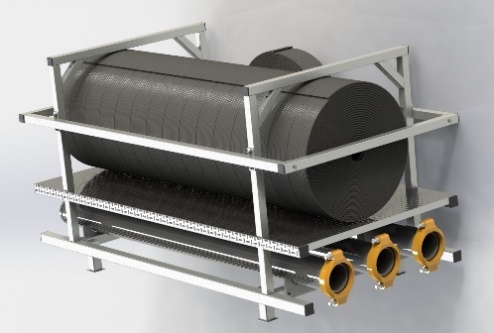 Agregat wody lodowej:Do zapewnienia wymaganej wydajności chłodniczej, energetycznej i środowiskowej wymagane jest urządzenie o parametrach i właściwościach technicznych: Agregat ze sprężarkami scroll.Min. moc chłodnicza netto 205 kW przy parametrach pracy -12/-9oC glikol etylenowy 35% , temp. zewn. +15oC.Min. 4 Sprężarki scroll.Min. dwa obiegi chłodnicze.Pełny ładunek czynnika chłodniczego ekologicznego tj. o GWP<750 wg raportu AR6 (np. R454b).Max. ładunek czynnika w agregacie 16kg na obwód chłodniczy (łącznie 32kg).Min. współczynnik SEPR MT 4.12.Min. współczynnik EER netto = 3.07 w warunkach pracy -12/-9oC glikol etylenowy 35%, temp. zewn. +15oC.Możliwa praca (uruchomienie) urządzenia w zakresie temp. zewn. -20oC - +46oC.Agregat wyposażone w fabrycznie zamontowany moduł hydrauliczny, który składa się z pompy o ciśnieniu dyspozycyjnym min. 206kPa, naczynia wzbiorczego o pojemności min. 50l.Ze względu na bliskość zabudowań zamawiający wymaga agregatu o maksymalnym poziomie mocy akustycznej 88dBA.Wymiennik płytowy wykonany ze stali nierdzewnej łączony lutem miedzianym. Wymiennik zaizolowany Armaflex II lub odpowiednik o grubości 19mm (3/4 cala) i współczynniku K 0,26 W/m²°K.System zarządzania olejem bez pompy olejowej, z separatorem oleju i filtrem oleju o zdolności zatrzymywania cząstek co najmniej 5 µm.Grzałka oleju w celu uniknięcia rozruchu przy niskiej temp. oleju .Zimne elementy zaizolowane Armaflex II lub odpowiednik o grubości 19mm (3/4 cala) i współczynniku K 0,26 W/m²°K.Panel elektryczny ze stali ocynkowanej w standardzie IP54.Sterownik z panelem dotykowym.Ramy i obudowa urządzenia wykonane ze stali ocynkowanej oraz malowane proszkowo.Neoprenowe izolatory do montażu pomiędzy agregatem a konstrukcją.Wyposażony fabrycznie w uchwyty do transportu pionowego.Certyfikat Eurovent lub badanie każdej innej jednostki certyfikującej potwierdzającej spełnienie parametrów technicznych dostarczonych urządzeń chłodniczych. Producent powinien posiadać lokalny autoryzowany serwis, który ma możliwość na wypadek awarii dostarczyć urządzenie zastępcze.Gwarancja minimum 2 lata.W okresie udzielonej gwarancji na Wykonawcy będzie spoczywał obowiązek dokonywania dwóch przeglądów okresowych rocznie (przegląd przedsezonowy oraz przegląd posezonowy z laboratoryjną analizą oleju) dostarczonego agregatu wody lodowej. Przeglądy o których mowa powyżej będą przeprowadzane przez autoryzowany serwis producenta urządzenia.Oraz spełniające poniższe normy dotyczące jakości, budowy i konstrukcji:Zaprojektowany oraz wyprodukowany zgodnie ze standardami jakości i zarządzania środowiskiem, a także zgodnie z normami ISO 9001:2008 oraz ISO14001.Testowany zgodnie z normą EN14511, certyfikowany standardem Eurovent. Zamawiający dopuści badanie każdej innej jednostki certyfikującej potwierdzającej spełnienie parametrów technicznych dostarczonych urządzeń chłodniczych. Dyrektywa EcoDesign 2009/125/CE.Bandy lodowiska 23 x 43 m:Konstrukcja band z ocynkowanych profili stalowych zamkniętych. Profile pionowe konstrukcji bandy  min. 40x40x2mm, Poziome profile dolne co najmniej 40x40x2mm, poziomy profil pod pochwyt min. 40x40x2mm. Wysokość band: 1205 mm +/-5mm, szerokość band: 2000 mm +/-5mm.Bandy wyposażone w dwie furtki wejście/wyjście o szerokości od 0,9 do 1,1 m oraz bramę dla rolby o szerokości minimum 3,4 m. Promień band w narożach od 5,0 do 6,0 m.Wypełnienie band z wysokowytrzymałych i odpornych na promieniowanie UV płyt polietylenowych PE HD UV (PE300), kolor biały (RAL9010), grubość min. 10 mm.Listwa okopowa - Polietylen PE HD, stabilizowany UV, kolor żółty grubość minimum 12 mm, wymiar dla 1 panelu bandy: 2000 x 200 mm.Pochwyt  - Polietylen PE HD, stabilizowany UV, kolor niebieski grubość minimum 12 mm, krawędzie obustronnie zaokrąglone.Podstawa band (stopa) – wykonana ze stali, ocynkowana, – tzw. stopy samoprzymarzalne. Po zmontowaniu i ustawieniu na płycie mrożącej stopy bandy są zamrażane w tafli lodowej stabilizując układ band względem płyty mrożącej. Całość skręcana ze sobą za pomocą ocynkowanych śrub minimum M8.Glikol wraz z pojemnikami do magazynowania:Roztwór 35% glikolu etylenowego w ilości niezbędnej dla prawidłowej pracy lodowiska. Po napełnieniu instalacji jako rezerwa powinno pozostać 500 kg glikolu. Paletopojemniki w ilości odpowiadającej dostarczonemu roztworowi. Montaż i demontaż:Montaż:Transport kompletnego lodowiska z miejsca składowania do miejsca jego funkcjonowania (nie więcej niż 5 km).We wskazanym i przygotowanym miejscu montaż i rozłożenie instalacji mrożenia lodowiska.Montaż band. Podłączenie instalacji mrożeniowej lodowiska do agregatu wody lodowej.Próba szczelności całego układu.Napełnienie instalacji mrożeniowej płynem niskokrzepnącym - 20°C na bazie glikolu etylenowego o stężeniu 35%. Dostawa pompy do glikolu etylenowego wraz z przyłączem. Uruchomienie agregatu wody lodowej.Po rozpuszczeniu lodowiska w terminie do 30 marca demontaż:Wyłączenie agregatu wody lodowej. Demontaż band lodowiska.Wypompowanie glikolu z instalacji lodowiska, zwinięcie instalacji lodowiska i montaż w kolektorach.Odłączenie agregatu wody lodowej od lodowiska.Transport kompletnego lodowiska z miejsca jego funkcjonowania do miejsca składowania (nie więcej niż 5 km). Piętrowe ustawienie kolektorów.W okresie 3 lat od uruchomienia lodowiska Wykonawca dokona nieodpłatnego, trzykrotnego montażu i demontażu lodowiska, tj. przewiezie lodowisko z miejsca składowania na miejsce jego funkcjonowania i oraz dokona jego uruchomienia, a następnie, po zakończeniu sezonu (w uzgodnionym terminie w miesiącu marcu) dokona jego demontażu wraz z transportem w miejsce składowania wskazane przez Zamawiającego (w odległości nie większej niż 5 km od miejsca jego funkcjonowania).  Szkolenie personelu:Wykonawca zobowiązuje się do przeszkolenia min. 4 osób wskazanych przez Zamawiającego w zakresie obsługi i użytkowania lodowiska wraz z wyposażeniem dodatkowym. Wyposażenie:Zamawiający 
nazwa i adresPrzedmiot robót
(zawierający co najmniej nazwę zadania, określenie rodzaju i wielkości wykonywanych prac)Wartość robótTerminy realizacjiTerminy realizacjiZamawiający 
nazwa i adresPrzedmiot robót
(zawierający co najmniej nazwę zadania, określenie rodzaju i wielkości wykonywanych prac)Wartość robótrozpoczęciazakończeniaL.pnazwa urządzenia/sprzętuparametryszczegółowy opis urzadzenia/sprzętu J.m.Ilość1Suszarka do łyżewwymiary; wysokość  min 2200 mm, szer. 800 mm, dłudość min. 1500mm, min. 20 par łyżew                         suszenie łyżew poprzez możliwość doboru temperatury grzania, ustawienie przedziałów czasowych grzania, wyposażona w system dezynfekcji z wbudowanym zbiornikiem na płyn dezynfekcyjny, lub w lampę jonizującą o właściwościach bakteriobójczych.szt.42Regał na łyżwy regał na min. 80 par - wysokość min. 2400 mm, szerokość min. 500 mm,  długość min. 1800mmregał w systemie szynowym, wyposażony w ramę konstrukcyjną wykonaną ze stali o grubości min. 3mm,  zabezpieczenie ram  przed korozją – podkładem cynkowym oraz warstwą lakieru proszkowego, półki wykonane są z wysokiej jakości stali ocynkowanej o grubości 1,5mm, pokryte lakierem proszkowym, konstrukcja i wymiary umożliwiające przechowywania kasków, butów oraz innych akcesoriów, rozwiązanie mocowania ich pod niewielkim kątemszt.43Ławeczka do zmiany obuwia dł. 120cm, wys. 41 cm szer. 39cmstelaż ławki wykonany z zamkniętych profili o wymiarach min. 30x30 mm, malowane proszkowo, siedzisko z listew drewnianych pokrytych bezbarwnym lakieremszt.124Chodniki gumowe ryfel gr. 6 mm, szer. 120 cm, dł. 10 metrówWykładziny gumowe ryflowane z wysokie klasy mieszanki gumowej SBR, odporność na uszkodzenia mechaniczne, trudnościeralne i łatwe do utrzymania w czystości.  Powierzchnia wierzchnia tych - wzdłużne ryfle. szt.55Chodniki gumowe puzzle grubość 10 mm,  szerokość min. 77 cm, długość min 115 cm  przeciwślizgowa, w kształcie puzzli mata,  w kolorze czarnymszt.3336Łyżwy zapinane na klamręRoz. 26-31 regulowame figurowe – 20 par. rozm.32-36- 30 par regulowane figurowe,
Rozm,36-37 – 40 par regulowane figurowe
Rozm,38-20 par figurowe; 5 par hokejowe,
39-20 par figurowe; 5 par hokejowe,
Roz,m40 – 20 par figurowe,
Rozm. 41- 10 par figurowe; 5 par hokejowe,
Rozm. 42 – 10 par figurowe; 5 par hokejowe,
Rozm. 43 – 5 par figurowe; 5 par hokejoweFigurowe łyżwy rekreacyjne, zapinane na min. 1 klamrę z mikroregulacją., skorupa  na niskie temperatury tworzywa PU,  izolowana, szybkoschnąca i wyjmowana wkładka, strze ze stali nierdzewnej.para2007Girlandy świetlne ozdobne  żarówka led w rozstawie co 0,25 mczarne sznury żarówek led o długości 20m każdy sznur, połączone gniazdem przelotowym, girlanda zakończona haczykiem, klasa szczelności IP 44Szt.88Nagłośnienie lodowiska Zestaw: 6 głośników, 1 wzmacniacz, 2 mikrofony bezprzewodowegłośniki 50W RMS - 6 sztuk,
wzmacniacz 480W RMS,
mikrofon bezprzewodowy x2,
odtwarzacz z radiem,
szafa RAC.komplet1L.pnazwa urządzenia/sprzętuparametryszczegółowy opis urzadzenia/sprzętu J.m.Ilość1Suszarka do łyżewwymiary; wysokość  min 2200 mm, szer. 800 mm, dłudość min. 1500mm, min. 20 par łyżew                         suszenie łyżew poprzez możliwość doboru temperatury grzania, ustawienie przedziałów czasowych grzania, wyposażona w system dezynfekcji z wbudowanym zbiornikiem na płyn dezynfekcyjny, lub w lampę jonizującą o właściwościach bakteriobójczych.szt.42Regał na łyżwy regał na min. 80 par - wysokość min. 2400 mm, szerokość min. 500 mm,  długość min. 1800mmregał w systemie szynowym, wyposażony w ramę konstrukcyjną wykonaną ze stali o grubości min. 3mm,  zabezpieczenie ram  przed korozją – podkładem cynkowym oraz warstwą lakieru proszkowego, półki wykonane są z wysokiej jakości stali ocynkowanej o grubości 1,5mm, pokryte lakierem proszkowym, konstrukcja i wymiary umożliwiające przechowywania kasków, butów oraz innych akcesoriów, rozwiązanie mocowania ich pod niewielkim kątemszt.43Ławeczka do zmiany obuwia dł. 120cm, wys. 41 cm szer. 39cmstelaż ławki wykonany z zamkniętych profili o wymiarach min. 30x30 mm, malowane proszkowo, siedzisko z listew drewnianych pokrytych bezbarwnym lakieremszt.124Chodniki gumowe ryfel gr. 6 mm, szer. 120 cm, dł. 10 metrówWykładziny gumowe ryflowane z wysokie klasy mieszanki gumowej SBR, odporność na uszkodzenia mechaniczne, trudnościeralne i łatwe do utrzymania w czystości.  Powierzchnia wierzchnia tych - wzdłużne ryfle. szt.55Chodniki gumowe puzzle grubość 10 mm,  szerokość min. 77 cm, długość min 115 cm  przeciwślizgowa, w kształcie puzzli mata,  w kolorze czarnymszt.3336Łyżwy zapinane na klamręRoz. 26-31 regulowame figurowe – 20 par. rozm.32-36- 30 par regulowane figurowe,
Rozm,36-37 – 40 par regulowane figurowe
Rozm,38-20 par figurowe; 5 par hokejowe,
39-20 par figurowe; 5 par hokejowe,
Roz,m40 – 20 par figurowe,
Rozm. 41- 10 par figurowe; 5 par hokejowe,
Rozm. 42 – 10 par figurowe; 5 par hokejowe,
Rozm. 43 – 5 par figurowe; 5 par hokejoweFigurowe łyżwy rekreacyjne, zapinane na min. 1 klamrę z mikroregulacją., skorupa  na niskie temperatury tworzywa PU,  izolowana, szybkoschnąca i wyjmowana wkładka, strze ze stali nierdzewnej.para2007Girlandy świetlne ozdobne  żarówka led w rozstawie co 0,25 mczarne sznury żarówek led o długości 20m każdy sznur, połączone gniazdem przelotowym, girlanda zakończona haczykiem, klasa szczelności IP 44szt.88Nagłośnienie lodowiska Zestaw: 6 głośników, 1 wzmacniacz, 2 mikrofony bezprzewodowegłośniki 50W RMS - 6 sztuk,
wzmacniacz 480W RMS,
mikrofon bezprzewodowy x2,
odtwarzacz z radiem,
szafa RAC.komplet1